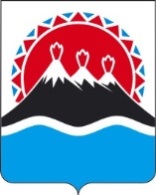 П О С Т А Н О В Л Е Н И ЕПРАВИТЕЛЬСТВАКАМЧАТСКОГО КРАЯ             г. Петропавловск-КамчатскийПРАВИТЕЛЬСТВО ПОСТАНОВЛЯЕТ:Внести в порядок предоставления в 2019 году из краевого бюджета субсидий юридическим лицам - государственным унитарным предприятиям Камчатского края, осуществляющим деятельность в сфере обращения с твердыми коммунальными отходами в Камчатском крае, на финансовое обеспечение затрат в связи с оказанием услуг, утвержденный постановлением Правительства Камчатского края от 22.04.2019 № 174-П, изменение, дополнив часть 6 пунктом 3 в следующего содержания:«3) получатель субсидий не получает средства из краевого бюджета на основании иных нормативных правовых актов Камчатского края на цели, указанные в части 4 настоящего Порядка.».2. Настоящее постановление вступает в силу через 10 дней после дня его официального опубликования.Губернатор Камчатского края                                                                В.И. ИлюхинИсп.: Ангелина Валерьевна Агафонова Тел.: 42-70-45Агентство по обращению с отходами Камчатского краяПОЯСНИТЕЛЬНАЯ ЗАПИСКАк проекту постановления Правительства Камчатского края«О внесении изменений в порядок предоставления в 2019 году из краевого бюджета субсидий юридическим лицам - государственным унитарным предприятиям Камчатского края, осуществляющим деятельность в сфере обращения с твердыми коммунальными отходами в Камчатском крае, на финансовое обеспечение затрат в связи с оказанием услуг, утвержденный постановлением Правительства Камчатского края от 22.04.2019 № 174-П»Настоящий проект постановления Правительства Камчатского края разработан в целях приведения постановления Правительства Камчатского края от 22.04.2019 № 174-П «Об утверждении Порядка предоставления в 2019 году из краевого бюджета субсидий юридическим лицам - государственным унитарным предприятиям Камчатского края, осуществляющим деятельность в сфере обращения с твердыми коммунальными отходами в Камчатском крае, на финансовое обеспечение затрат в связи с оказанием услуг» в соответствие с требованием пп. «е» пункта 4 Общих требований к нормативным правовым актам, муниципальным правовым актам, регулирующим предоставление субсидий юридическим лицам (за исключением субсидий государственным (муниципальным) учреждениям), индивидуальным предпринимателям, а также физическим лицам - производителям товаров, работ, услуг, утв. постановлением Правительства Российской  Федерации от 06.09.2016 № 887.27.06.2019 года проект постановления Правительства Камчатского края размещен на Едином портале проведения независимой антикоррупционной экспертизы и общественного обсуждения проектов нормативных правовых актов Камчатского края для проведения в срок по года независимой антикоррупционной экспертизы.Оценке регулирующего воздействия проект постановления не подле-жит.Средства краевого бюджета на реализацию правового акта, не предусмотренные законом Камчатского края от 19.11.2018 № 272 «О краевом бюджете на 2019 год и на плановый период 2020 и 2021 годов», не требуются.№О внесении изменений в порядок предоставления в 2019 году из краевого бюджета субсидий юридическим лицам - государственным унитарным предприятиям Камчатского края, осуществляющим деятельность в сфере обращения с твердыми коммунальными отходами в Камчатском крае, на финансовое обеспечение затрат в связи с оказанием услуг, утвержденный постановлением Правительства Камчатского края от 22.04.2019 № 174-ПСОГЛАСОВАНО: